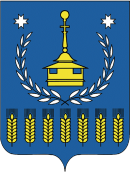 АДМИНИСТРАЦИЯ МУНИЦИПАЛЬНОГО ОБРАЗОВАНИЯ«ВОТКИНСКИЙ РАЙОН»«ВОТКА ЁРОС»МУНИЦИПАЛ КЫЛДЫТЭТЛЭН АДМИНИСТРАЦИЕЗУПРАВЛЕНИЕ СЕЛЬСКОГО ХОЗЯЙСТВАКОНЬДОН УЖПУМЪЁСЪЯ КИВАЛТОННИП Р И К А З 22 января 2020 года                                                                                                       № 1-I   г. ВоткинскОб  утверждении состава комиссии  по соблюдению требований к служебному поведению муниципальных служащих Управления сельского хозяйства Администрации муниципального образования «Воткинский район» и урегулированию конфликта интересов           В соответствии с Федеральным законом от 02.03.2007 года № 25-ФЗ «О муниципальной службе в Российской Федерации», Федеральным законом от 25.12.2008 года № 273-ФЗ «О противодействии коррупции» и Указом Президента Удмуртской Республики от 27.08.2010 года № 154 «О комиссия по соблюдению требований к служебному поведению государственных гражданских служащих Удмуртской Республики и урегулированию конфликта интересов»,   ПРИКАЗЫВАЮ:1. Утвердить комиссию по соблюдению требований к служебному поведению муниципальных служащих Управления сельского хозяйства Администрации муниципального образования «Воткинский район» и урегулированию конфликта интересов в составе: Председатель комиссии: А.В. Гусев - начальник Управления сельского хозяйства Администрации муниципального образования «Воткинский район»;Заместитель председателя: М.А.Аткина - заместитель начальника Управления сельского хозяйств  Администрации муниципального образования «Воткинский район»; Секретарь комиссии: Д.Р. Цыпленкова – ведущий специалист-эксперт сектора планирования и кадровой работы Управления сельского хозяйства Администрации муниципального образования «Воткинский район».Члены комиссии: 1. Вершинина Марина Алексеевна – начальник отдела развития с/х производства Управления сельского хозяйства Администрации муниципального образования «Воткинский район».2. Юферов Алексей Петрович – ведущий инженер  Управления сельского хозяйства Администрации муниципального образования «Воткинский район».Независимые эксперты:Признать утратившим силу Приказ Управления сельского хозяйства Администрации муниципального образования «Воткинский район» от 08.10.2017 г.  № 74 «Об  утверждении состава комиссии  по соблюдению требований к служебному поведению муниципальных служащих Управления сельского хозяйства Администрации муниципального образования «Воткинский район» и урегулированию конфликта интересов».  Начальник Управления сельского хозяйства Администрации муниципального образования «Воткинский район»                 						А.В. Гусев                                      